Departamento de Educación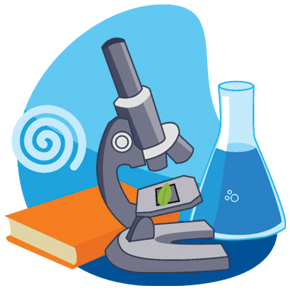 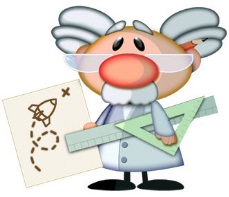 Escuela Ramón E. Rodríguez DíazP.O. Box 1336Hormigueros, P. R. 00660Tel. (787) 849 - 4270                                                                           Fax. (787) 849- 0060Sra. Omayra Colón                                                           Página Web: ciencia7.weebly.comMaestra de Ciencia Biológica                                            e-mail:omayracolon@gmail.comMi nombre  y apellidos son ___________________________________, tengo _____años.Resido en el pueblo de ___________________________________________, Puerto Rico.Hi hogar se encuentra en ____________________________________________________.Mis pasatiempos son _______________________________________________________.Mi clase favorita es o son ____________________________________________________.Mi deporte favorito es o son __________________________________________________.Mi color favorito es o son ___________________________________________________.Mis mascotas o animales favoritos son _________________________________________.Pertenezco al Club o Organización estudiantil ___________________________________.Mis padres son ___________________________________________________________.Mis hermanos son ________________________________________________________.Mi programa o libro favorito es______________________________________________.Mi lema o cita es _________________________________________________________. 